Connectivity Problems in Children with Intellectual Disabilities (ID)Norsiah Fauzan and Nur hurunain Amran nursiahfauzan@gmail.com, nainamran@gmail.com,Faculty of cognitive Science and Human Development, 
University Malaysia Sarawak,94300, Kota Samarahan Sarawak MalaysiaIntroductionThis article highlight the importance of understanding the neurological basis of the children with intellectual disabilities (ID) by analysing their brain wave frequencies obtained from EEG recordings.  The mild intellectual disability children tend to have more delayed development in academic, social, and adaptive skills as reflected in low achievement across content and skill areas as well as lower scores on measures of intelligence and adaptive behaviour. The brain topography were obtained from Quantitative Electroencephalograph (QEEG) which was used as a tool to record the electrical activity within the brain channel and to look at the dynamic changes taking place throughout the brain. The brainwave depicted in the electrical activities of the brain produced electrical pattern known as brainwave pattern. These pattern indicates whether the area of the brain function properly and efficiently or to look at the hypoconnectivity and hyperconnectivity in various areas of the brain. MethodIn this research, two participants with mild intellectual disabilities were purposely selected for  analysis of  brain topography acquired from QEEG.  Both participants  volunteered for the Neurofeedback Training and thereafter QEEG was conducted before the application of the suggested protocol by the expert.  The informed consent and relevant information related to their medical history and cognitive performance were obtained from  their parents.  Instrumentation:  Quantitative electroencephalograph (QEEG) were used to record the electrical activity of the brain in order  to obtain the brain topography of the participants for analysis.  Findings and DiscussionThe following two cases of ID children provide exemplars on the use of QEEG to analyse the connectivity problems and  brain functioning of mild ID children.  Case 1Figure 2 displays the result of topographical mappings for case one (participant A) and Figure 3 for case two.  The EEG data were artifacted (muscles, eye and other artifacts) and removed from the data sets before converted with digital filtering.  Analysis were performed and converted into topographical maps for visual display purposes.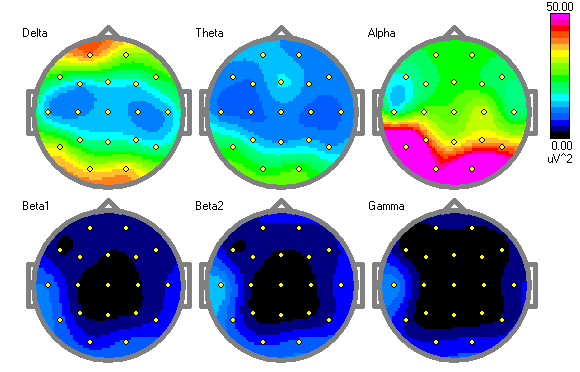 Figure 2: Brain topography of Participant A From the brain topography (Figure 2), the subject was detected to have excessive presence of  Delta wave activity at the occipital lope and left prefrontal lobe or roughly correlating with O1,O2 and FP1 based on the International ten twenty system (Jasper, 1958).  Most of the point showed low frequency of Beta and Gamma wave activity.  There were insufficient presence of beta in most of the regions as shown in Figure 2.Case 2Figure 3:  Brain topography of Participant BThe  brain topography in the above  Figure  shows an excessive delta wave at FP1 – Fp2.) This indicates the focal lesion in the area that might result in  hypofunction (decreased function)  or   constellations of other cognitive impairment. Excess delta at FP1-FP2  is associated with  the participant’s  inability to focus, and cannot sustain attention while given the cognitive task such as block design or mathematic’s exercise.The  participant’s brain mapping showed insufficient  presence of alpha in most of the regions such as frontal, temporal and parietal.  Alpha thus represents non- arousal ranges from 8-12 Hz.   . ConclusionQEEG provides digital reading from the scalp based on electrical patterns of the cortex (Gerald, 2006) Generally the two participants show insufficient rang of Beta and Alpha wave   that shows less connectivity between the different regions of the brain.SignificanceThe report shows the connectivity problems in children with ID problems as displayed by the brain topography.There were increases in delta frequencies at the frontal lobe (FP1-Fp2) and decreases in Alpha and beta frequencies at the posterior regions.  It is crucial that the individuals need to normalize the abnormal EEG frequencies to address the connectivity problems.ReferencesBrain and Health. (n.d.). The Basics of Brainwaves. Retrieved October 25, 2011 from http://www.brain andhealth.com/Brain-Waves.htmlCoben, R. (2007). Special Issue Connectivity Guided Neurofeedback for Autism Spectrum Disorder. Biofeedback, 35(4), 131-135. Retrieved from http://allenpress.com/pdf/biof-35-04-04_Coben.pdfCoben, R. (2009). The Importance of Electroencephalogram Assessment for Autistic Disorders. Biofeedback, 37 (2), 71-80. Retrieved from http://thebrainlabs. com /import eeg assessasd.pdfCoben, R., Linden, M., & Myers, T. E. (2010). Neurofeedback for Autistic Spectrum Disorder: A Review of the Literature. Appl Psychophysiol Biofeedback, 35.83–105. doi: 10.1007/s10484-009-9117-y. Retrieved from http://bcimeeting.org/wiki/tiki-download_wiki_ attachment .php?attId=16Heryman, H. (2003). Brainwaves. Retrieved December 12, 2011, from http://www.doctorhugo.org/ brainwaves/brainwaves.htmlJasper, H.A. (1958).  The ten-twenty System of the International Federation.   Electroencepholography and Clinical Neurophysiology.  10, 371-375.Kana, R. K., Keller, T. A., Cherkassky, V. L., Minshew, N. J., & Just, M. A. (2009). Atypical Frontal-posterior Synchronization of Theory of Mind Regions in Autism during Mental State Attribution. Social Neuroscience, 4 (2), 135-152. doi:  10.1080/17470910802198510. Retrieved from http://www.ncbi. nlm.nih.gov/pmc/articles/PMC3086301/Lineu C. Fonseca; Glória M.A.S. Tedrus; Marcelo G. Chiodi; Jaciara Näf CerqueiraII; Josiane M.F. Tonelotto (2006) Quantitative EEG in children with learning disabilities: analysis of band power rq. Neuro-Psiquiatr. vol.64 no.2b São Paulo June 2006 http://dx.doi.org/10.1590/S0004-282X2006000300005  Martin-Loeches M, Munoz-Ruata J.Martinez-Lebrusant L, Gomez-Jari G. (2001) Electrophysiology and intelligence; the electrophysiology of intellectual functions in intellectual disability, Journal of Intellectual Disabilities, 45 (1) 63-75.Mitsar Co. Ltd. (2010). 25 Chanel Mitsar-EEG Amplifier. Retrieved 23 February, 2012 from http://www.mitsar-medical.com/page.php?id=normNeurology Investigations. (2008, Aug 19). 10-20 System of Electrode Placement. Retrieved January 13, 2012 from http://neurologysimplified. blogspot.com/2008/08/ normal-eeg-10-20-system-of-electrode.htmlNova Tech Eeg Inc. (2009). Quantitative Electroencephalograph and standardized Low Resolution Electromagnetic Tomography Evaluation with Neurofeedback Recommendations. Retrieved December 25, 2011 from http://www.revitapop.com/downloads/QEEG-Pre-Administration.pdfPop-Jordanova, N., Zorcec, T., Demerdzieva, A., & Gucev, Z. (2010). QEEG Characteristics and Spectrum Weighted Frequency for Children Diagnosed as Autistic Spectrum Disorder. Nonlinear Biomedical Physics. Retrieved from http://www.nonlinearbiomedphys.com/content/4/1/4The Crossroads Institute. (n.d.). QEEG Brain Mapping. Retrieved January 25, 2012 from http://www.nhcak.com/pdfs/QEEG%20Brain%20Mapping%20paper.pdfThe Crossroads Institute. (n.d.). What Is Brain Mapping?. Retrieved January 25, 2012 from Thompson, L. & Thompson, M. (2010). Quantitative Electroencephalogram (QEEG) Findings & Neurofeedback Training. Retrieved January 21, 2012 from http://www.addcentre.com/Pages/autism.html